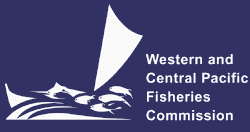 SCIENTIFIC COMMITTEETHIRTEENTH REGULAR SESSIONRarotonga, Cook Islands9-17 August 2017REGISTRATION FORMWCPFC-SC13-2017/05PLEASE COMPLETE CLEARLY IN BLOCK LETTERSNameEmail address Office or Position heldOrganizationAddressPhone numberName of Member, Participating Territory or Observer BodyParticipation Category(Select one)CCM Head of DelegationCCM Head of DelegationParticipation Category(Select one)Participant in CCM delegationParticipant in CCM delegationParticipation Category(Select one)Observer ParticipantObserver ParticipantParticipation Category(Select one)Belong to the SecretariatBelong to the SecretariatArrival date & flightDate:Flight:Flight:Departure date & flightDate:Flight:Flight:HotelComments